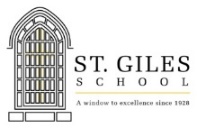 St. Giles School Board of Specified JurisdictionSeptember 21, 20207:00 p.m.Board Members/School Leadership Present: Jim Gates, Cathy Marshall, Meghan Hurley Gibbs, Carolyn Burke, Sarah Yaffe, Erika Montgomery, Meg Bigane, Ty Mayberry, Greg Larson, Jonathan SluysBoard Members/School Leadership Absent: Kelly Hartweg, Fr. CarlOther Attendance: Laura Milder, Margaret MurphyWelcome and introductionsMember comments on family, interests in BSJ service, and connections to St. GilesGoals and goal settingAlign goals with activitiesMeeting procedures and protocolsHousekeeping BSJ members: If your bio is not yet submitted or needs updating, please do soBSJ members: Complete Virtus/CANTS/Code of Conduct requirementsCommittee chairs: Provide a list of committee members and provide members all with the Virtus/CANTS/Code of Conduct requirements and ensure complianceCreate a “calendar” of big-ticket items to ensure clarity on timelines, responsibilities, and adequate discussion time Pastor’s Report In Father Carl’s absence, due to a scheduling conflict, Meg Brigane updated the BSJ on the canopy between the church and the Frawley BuildingPrincipal’s Report (as of 9/21/2020)School population: 343 = 297 in-person; 46 remote (7 have transitioned from remote to in-person) Rolling entry welcomes students from 7:55 AM as opposed to all at 8:10 AM No reported COVID-19 casesInitial learning loading issues, but resolvedTeachers working extremely hard and spread thin – can the BSJ think of a recognition concept?School population: 2020-2021- 2016-2017: 343, 360, 406, 437, 472Consideration of committee to attract new familiesCommittee ReportsFinanceCould use additional members, ideally someone with an accounting background – please consider a recommendationApril 1 preview budget for arch-mandated October 1 review reflected a 2020 budget loss of $120,000School PPE mini fundraiser is taking placeTuition target in process for approval on 12/1/2020 Marketing Supported Back to School Safety efforts with development of messaging,
signage, collateral pieces and more New Moms/New Dads cocktail events were successful (done in lieu of
cancelled Ice Cream Social)Website refresh underway with aim of launching ahead of Catholic Schools
Week PTOTrivia nightFun lunchQuestions/Suggestions/Open discussion Committee heads and school board to better reflect composition of school-wide communityWebsite discussion ensued on parent vs. public portal, target marketing, and paymentsTentative 2020-2021 BSJ Zoom Meeting Schedule: 9/21, 11/16, 1/11, 2/22, 4/19